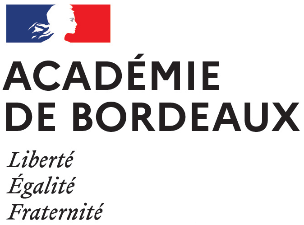 TIMBREEPLEDirection des personnels enseignants
DPE 6Affaire suivie par : Angelique MalterreTél : 05 57 57 38 00 – poste 44 72Courriel : gestion.aed@ac-bordeaux.fr5, rue Joseph de Carayon-Latour CS 8149933060 Bordeaux Cedex
DEMANDE DE CASIER JUDICIAIREPOUR LES ASSISTANTS D’EDUCATIONA RENSEIGNER OBLIGATOIREMENTETABLISSEMENT : ADRESSERNE (obligatoire) :A ADRESSER AU RECTORAT SERVICE DPE6 AVEC LA COPIE DE LA CARTE D’IDENTITE à aedcasiersjudiciaires@ac-bordeaux.frNom patronymique : Nom d’usage : Prénom :Date de naissance :Lieu de naissance :						Arrondissement : Département :Uniquement si vous êtes né (é) à l’étrangerPays de naissance :Nom de jeune fille de la mère :Prénom de la mère :Nom du Père :Prénom du père :